EXPEDIENTE Nº 136440CONTRATACIÓN DIRECTA Nº 45/21OBRA: “REPARACIÓN CUBIERTA DE TECHO EDIFICIO DPTO. DE TECNOLOGÍA QUÍMICA”MODELO DE DECLARACIÓN JURADA – PRESENTACIÓN OPTATIVADeclaro bajo juramento, que he estudiado los Pliegos de la CONTRATACIÓN DIRECTA Nº 45/21 en todas sus partes, que he realizado mis propios cómputos métricos y análisis de precios, por lo tanto, me comprometo a que la misma se realizará en el plazo previsto y en forma completa, por el monto de la oferta.RÍO CUARTO,    ……de…………………………….……………de  2021…………………………………………………………				…………………………………………………………………        Firma del Representante Técnico						firma del Representante Legal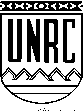 Universidad Nacional de Río CuartoDirección de Contrataciones“2021 - Año de Homenaje al Premio Nobel de Medicina Dr. César Milstein”